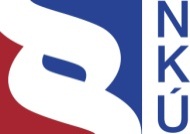 Kontrolní závěr z kontrolní akce16/25Závěrečný účet kapitoly státního rozpočtu Ministerstvo průmyslu a obchodu za rok 2015, účetní závěrka Ministerstva průmyslu a obchodu za rok 2015 a údaje předkládané Ministerstvem průmyslu a obchodu 
pro hodnocení plnění státního rozpočtu za rok 2015Kontrolní akce byla zařazena do plánu kontrolní činnosti Nejvyššího kontrolního úřadu (dále jen „NKÚ“) na rok 2016 pod číslem 16/25. Kontrolní akci řídila a kontrolní závěr vypracovala členka NKÚ Ing. Jaromíra Steidlová.Cílem kontroly bylo prověřit, zda Ministerstvo průmyslu a obchodu při sestavení závěrečného účtu a při vedení účetnictví a sestavení účetní závěrky a předkládání údajů pro hodnocení plnění státního rozpočtu za rok 2015 postupovalo v souladu s příslušnými právními předpisy.Kontrolovaná osoba:Ministerstvo průmyslu a obchodu (dále také „MPO“).Kontrolováno bylo období roku 2015 včetně souvisejících skutečností z let předchozích a roku následujícího.Kontrola byla prováděna u kontrolované osoby v době od září 2016 do dubna 2017.Námitky proti kontrolnímu protokolu, které MPO podalo, vypořádala vedoucí skupiny kontrolujících rozhodnutím o námitkách. Odvolání MPO proti rozhodnutí o námitkách bylo vypořádáno usnesením Kolegia NKÚ. Kolegium   NKÚ   na svém X. jednání, které se konalo dne 26. června 2017,schválilo   usnesením č. 6/X/2017kontrolní   závěr   v tomto znění:I. ÚvodMPO bylo zřízeno zákonem č. 2/1969 Sb., o zřízení ministerstev a jiných ústředních orgánů státní správy České republiky. Podle ustanovení § 13 tohoto zákona je MPO ústředním orgánem zejména pro státní průmyslovou politiku, obchodní politiku, zahraničně ekonomickou politiku, tvorbu jednotné surovinové politiky, využívání nerostného bohatství, energetiku, teplárenství, plynárenství, těžbu, hutnictví, strojírenství, elektrotechniku a elektroniku, pro průmysl chemický, vnitřní obchod a ochranu zájmů spotřebitelů, zahraniční obchod a podporu exportu, věci malých a středních podniků a pro věci živností, technickou normalizaci, metrologii a státní zkušebnictví, průmyslový výzkum, rozvoj techniky a technologií. MPO koordinuje zahraničně obchodní politiku České republiky ve vztahu k jednotlivým státům, řídí a vykonává činnosti spojené s uplatňováním licenčního režimu v oblasti hospodářských styků se zahraničím, řídí puncovnictví a zkoušení drahých kovů. MPO pro programové období let 2007 až 2013 plnilo roli řídicího orgánu pro operační program Podnikání a inovace (dále také „OPPI“).  Dle zákona č. 219/2000 Sb., o majetku České republiky a jejím vystupování v právních vztazích, je MPO organizační složkou státu (dále také „OSS“) a dle zákona č. 563/1991 Sb., o účetnictví, (dále také „zákon o účetnictví“) vybranou účetní jednotkou. Dle ustanovení § 10 odst. 1 zákona č. 218/2000 Sb., o rozpočtových pravidlech a o změně některých souvisejících zákonů (rozpočtová pravidla), je správcem rozpočtové kapitoly 322 – Ministerstvo průmyslu a obchodu (dále také „kapitola 322 MPO“).V roce 2015 bylo MPO zřizovatelem šesti organizačních složek státu a pěti příspěvkových organizací.Podíl MPO na příjmech a výdajích kapitoly 322 MPO byl v roce 2015 následující: 99,27 % příjmů kapitoly, 98,65 % výdajů kapitoly.Přehled základních údajů z účetní závěrky MPO sestavené k 31. prosinci 2015 (dále také „ÚZ“) a z výkazu pro hodnocení plnění rozpočtu správců kapitol a organizačních složek státu (dále také „výkaz FIN 1-12 OSS“) vygenerovaný z rozpočtového systému je uveden v následujících tabulkách.Tabulka č. 1: 	Údaje účetní závěrky MPO sestavené k 31. prosinci 2015 – rozvaha a výkaz zisku a ztráty, údaje za běžné obdobíZdroj: účetní závěrka MPO sestavená k 31. prosinci 2015.Pozn.: 	MPO v ÚZ vykázalo aktiva v hodnotě brutto ve výši 35 921 465 153,20 Kč upravené o korekce ve výši 591 650 432,65 Kč.Tabulka č. 2: 	Údaje účetní závěrky MPO sestavené k 31. prosinci 2015 – informace o stavu účtů v knize podrozvahových účtů, údaje za běžné obdobíZdroj: účetní závěrka MPO sestavená k 31. prosinci 2015.Tabulka č. 3 – Údaje z výkazu pro hodnocení plnění rozpočtu MPO za rok 2015Zdroj: výkaz FIN 1-12 OSS za rok 2015.Pozn.: Všechny právní předpisy uvedené v tomto kontrolním závěru jsou aplikovány ve znění účinném pro kontrolované období.II. Shrnutí a vyhodnoceníCílem kontrolní akce č. 16/25 bylo prověřit, zda MPO při vedení účetnictví v roce 2015 a sestavení účetní závěrky k 31. prosinci 2015, při předkládání údajů pro hodnocení plnění rozpočtu a při sestavení závěrečného účtu (dále také „ZÚ“) za rok 2015 postupovalo v souladu s příslušnými právními předpisy. Jednalo se o první kontrolu účetní závěrky MPO provedenou NKÚ po účetní reformě v oblasti veřejných financí, která byla zahájena v roce 2010.Cílem kontrolní akce bylo také identifikovat případná systémová rizika při vedení účetnictví (např. neúplnost či nesprávnost údajů), která by mohla mít vliv na účetní výkazy za Českou republiku. Aby mohly být údaje z účetnictví použitelné pro konsolidaci na úrovni státu, je třeba zajistit jejich potřebnou kvalitu, zejména obsahovou stejnorodost, která je základem pro možnost přiřazovat k sobě při konsolidačních operacích sourodé položky a sčítat je.Při kontrole bylo provedeno i vyhodnocení opatření přijatých k nápravě nedostatků zjištěných kontrolní akcí č. 13/11.V rámci kontroly bylo prověřováno mimo jiné i plnění jedné ze základních povinností OSS při hospodaření s majetkem státu, tj. vést majetek v účetnictví a provádět jeho inventarizaci v souladu se zákonem o účetnictví. Organizační složky státu jsou povinny v souladu se zákonem o účetnictví účtovat o stavu a pohybu majetku a jiných aktiv, závazků a jiných pasiv, o nákladech a výnosech a o výsledku hospodaření. Informace, které předkládají v účetní závěrce, musí být spolehlivé, srovnatelné, srozumitelné a posuzují se z hlediska významnosti. Informace z účetnictví a z účetních závěrek jsou základním informačním zdrojem zejména pro operativní a strategické řízení na úrovni účetních jednotek i státu a jsou administrativním zdrojem dat pro účely statistik. Mají význam i při modelování procesů veřejné správy, a to pro určení nákladovosti jednotlivých vykonávaných agend.Vedení účetnictvíV oblasti vedení účetnictví se kontrola zaměřila na jeho správnost, úplnost, průkaznost a srozumitelnost. Prověřila dodržování směrné účtové osnovy a správnost používání účetních metod. Byly identifikovány významné transakční cykly a posouzeno nastavení systému účtování. U vybraných účetních případů byla provedena kontrola s cílem ověřit systém účtování a vykazování informací o skutečnostech, které jsou předmětem účetnictví. Nejvýznamnější nesprávnosti zjištěné kontrolou jsou uvedeny v části III. tohoto kontrolního závěru.Na základě zjištěných skutečností NKÚ konstatuje, že MPO v roce 2015 nevedlo správné a úplné účetnictví ve smyslu ustanovení § 8 odst. 1 až 3 zákona o účetnictví.Spolehlivost údajů účetní závěrky sestavené k 31. prosinci 2015Kontrolovány byly činnosti a skutečnosti, které byly předmětem účetnictví MPO a měly vliv na hodnoty kontrolovaných významných konečných zůstatků účtů v účetní závěrce MPO k 31. prosinci 2015.Pro posouzení spolehlivosti účetní závěrky byla stanovena významnost neboli materialita (tj. hodnota nesprávností, u kterých je možné přiměřeně očekávat, že jednotlivě nebo v součtu ovlivní ekonomická rozhodnutí uživatelů účetní závěrky) ve výši 931 mil. Kč.MPO bylo k 31. prosinci 2015 příslušné hospodařit s majetkovými účastmi státu v šesti akciových společnostech. Informace o těchto majetkových účastech státu vykázané v rozvaze nemohly být skupinou kontrolujících vyhodnoceny na soulad s ustanoveními právních předpisů upravujících účetnictví OSS, protože tyto předpisy zůstaly i pro rok 2015 nedostatečné a nejednoznačné. OSS má ve svém finančním majetku vykazovat majetkovou účast státu v obchodní korporaci podle vlivu, který má v dané obchodní korporaci. Z právní úpravy však není zřejmé, zda OSS v případě jednotlivých majetkových účastí vykonávaly vliv rozhodující, podstatný či ostatní. MPO ve výkazu rozvaha k 31. prosinci 2015 vykázalo na účtech 061 – Majetkové účasti v osobách s rozhodujícím vlivem a 062 – Majetkové účasti v osobách s podstatným vlivem majetkové účasti státu v akciových společnostech, se kterými bylo v roce 2015 příslušné hospodařit, v celkové výši 16,033 mld. Kč. Zda MPO ve výkazu rozvaha k 31. prosinci 2015 vykázalo majetkové účasti z hlediska míry vlivu správně, to nebylo z výše uvedených důvodů skupinou kontrolujících vyhodnoceno. Zmíněná nejednoznačnost právních předpisů není dávána k tíži MPO.Kontrolou bylo zjištěno, že některé informace v účetní závěrce sestavené k 31. prosinci 2015 nevykázalo MPO v souladu s právními předpisy upravujícími vedení účetnictví. V údajích za běžné období byly zjištěny nesprávnosti ve výši přesahující 25 mld. Kč (viz tabulka č. 4) a jsou ve svém celkovém rozsahu významné. Tabulka č. 4 – Přehled nesprávností zjištěných v jednotlivých částech ÚZ 	(v Kč)Zdroj: vlastní.Jak vyplývá z tabulky č. 4, významné nesprávnosti se vyskytují ve všech částech účetní závěrky a mají na účetní závěrku rozsáhlý dopad. Podle názoru NKÚ, který vychází ze skutečností popsaných v části III.1. tohoto kontrolního závěru, účetní závěrka MPO sestavená k 31. prosinci 2015 nepodává věrný a poctivý obraz předmětu účetnictví a finanční situace účetní jednotky dle účetních předpisů pro některé vybrané účetní jednotky. Vykázáním nesprávných konečných zůstatků účtů podmíněných závazků je podávána nesprávná informace o nárocích na budoucí rozpočty. Informace o podmíněných závazcích jsou významné z hlediska rozsahu. Při kontrolách NKÚ jsou v této oblasti opakovaně zjišťovány nedostatky. Údaje předkládané pro hodnocení plnění státního rozpočtuÚdaje pro hodnocení plnění státního rozpočtu jsou zpracovávány správci kapitol státního rozpočtu v rozpočtovém systému. Údaje z rozpočtového systému a z nich sestavené finanční výkazy pro hodnocení plnění rozpočtu podávají detailní informace především o pohybech peněžních prostředků státního rozpočtu (rozpočtové údaje), tj. o inkasech (příjmech) a výdajích realizovaných na bankovních účtech státního rozpočtu. Základním přínosem těchto údajů je, že umožňují sledovat plán neboli rozpočet očekávaných příjmů a odhadovaných výdajů i jeho skutečné plnění, tj. skutečná inkasa a výdaje prostředků.Správce kapitoly státního rozpočtu zodpovídá za to, že údaje za kapitolu jsou v tomto systému správné. Kontrolou údajů vložených MPO do rozpočtového systému byly zjištěny nesprávnosti ve výši 15 747 683 183,47 Kč. Největší podíl na zjištěných nesprávnostech (15,7 mld. Kč) mělo chybné zatřídění transferu poskytnutého v souladu se zákonem č. 165/2012 Sb., o podporovaných zdrojích energie a o změně některých zákonů. Tento transfer je ve zveřejněném ZÚ kapitoly 322 MPO označen jako dotační titul Dotace na obnovitelné zdroje energie a ve zveřejněném státním závěrečném účtu za rok 2015 jako dotace na obnovitelné zdroje energie. Oproti tomu ve zveřejněných výsledcích hospodaření MPO podle rozpočtu za rok 2015 jsou tyto peněžní prostředky uvedeny jako výdaje na vlastní činnost ústředního orgánu státní správy. Číselná klasifikace podle rozpočtové skladby tak podává jinou informaci, než je zveřejněna v závěrečném účtu kapitoly i ve státním závěrečném účtu za rok 2015, a nelze z ní identifikovat, že jde o jeden z nástrojů řízení energetické politiky státu. Číselné řady v této oblasti, která souvisí mimo jiné i s veřejnou podporou, jsou tak zatíženy uvedenou chybou.Závěrečný účet za rok 2015V závěrečných účtech kapitol státního rozpočtu mají jednotliví správci těchto kapitol povinnost zveřejnit informace o hospodaření s peněžními prostředky a majetkem státu v příslušné kapitole státního rozpočtu za příslušný rozpočtový rok v rozsahu stanoveném právním předpisem. Rozsah informací, které jsou stanoveny právním předpisem jako povinně zveřejňované v závěrečném účtu, nebyl po roce 2010 doplněn o další údaje, jejichž vykazování bylo účetní reformou v oblasti veřejných financí stanoveno a které o hospodaření s rozpočtovými prostředky v příslušném rozpočtovém roce vypovídají lépe než jen peněžní toky. Ukazují totiž nejen náklady a výnosy za příslušné rozpočtové období a nároky (pohledávky) a závazky existující ke konci rozpočtového roku, ale i potenciální nároky (podmíněné pohledávky) a potenciální závazky (podmíněné závazky). Podávají informace i o znehodnocení majetku, tzn. o výši opravných položek (při identifikaci přechodného snížení hodnoty aktiv) a o výši odpisů (při identifikaci trvalého snížení hodnoty aktiv), informují také o rizicích vzniklých v průběhu rozpočtového období (účetní rezervy).Současně podávají i informaci o hospodaření s prostředky, které nejsou součástí státního rozpočtu. Celkově všechny tyto informace umožňují podat věrnější obraz o výsledku hospodaření v daném roce, nezkreslený o ekonomické dopady a zátěže působící na jiná období. Zatímco např. odložení úhrady závazků vede u peněžně založeného systému, tedy i v případě finančních výkazů, k dosažení rozpočtově lepšího výsledku hospodaření, v akruálně založeném účetnictví takový postup k dosažení lepšího výsledku hospodaření nevede. Náklady zatíží výsledek hospodaření již při vzniku závazku, ne až v okamžiku jeho úhrady.Význam akruálně založených údajů je patrný i pro potřeby sestavování národních účtů; např. plošné korekce mají přímý vliv na vyčíslení tzv. neutralizačních operací prováděných za účelem eliminace dopadu předfinancování prostředků Evropské unie (dále také „EU“) na výši deficitu (schodku) a dluhu sektoru vládních institucí, a tím vyčíslení pohledávky na prostředky z rozpočtu EU. Rozpočtové údaje nelze v principu použít jako administrativní zdroj dat pro tyto účely, neboť se v nich plošná korekce v příslušném období nepromítá.V ZÚ kapitoly 322 MPO za rok 2015 byly při kontrole zaměřené na soulad s právními předpisy zjištěny nesprávnosti a v některých částech i neúplnost závěrečného účtu (viz část III. tohoto kontrolního závěru). Hospodaření mimo rozpočetPři kontrole bylo zjištěno, že MPO v roce 2015 hospodařilo s peněžními prostředky Programu energetických úspor mimo rozpočet. O těchto peněžních prostředcích neúčtovalo, nepoužívalo je prostřednictvím rozpočtu a nakládalo s nimi bez zákonného zmocnění, pouze na základě smlouvy uzavřené mezi MPO a komerční bankou. Konečné zůstatky těchto prostředků na bankovních účtech byly k 31. prosinci 2015 ve výši 13 563 583,70 Kč. Dle zprávy komerční banky informující o nakládání s těmito prostředky byly v roce 2015 vyplaceny z těchto prostředků dotace ve výši 14,9 mil. Kč a k 30. dubnu 2016 byl stav nesplacených úvěrů poskytnutých z těchto prostředků ve výši 63,4 mil. Kč. Kontrolní činnost ve vztahu ke všem těmto peněžním prostředkům má dle smlouvy provádět jeden zástupce MPO a dva zástupci komerční banky, z nichž jeden plní funkci předsedy tohoto dozorčího výboru. Způsob hospodaření s těmito prostředky není dle NKÚ v souladu se zákonem o rozpočtových pravidlech (viz část III. tohoto kontrolního závěru).III. Podrobné informace ke zjištěným skutečnostemNesprávnosti zjištěné v účetnictví a v účetní závěrce Kontrolou byly zjištěny nesprávnosti u jednotlivých položek ÚZ v návaznosti na jejich obsahové vymezení podle vyhlášky č. 410/2009 Sb., kterou se provádějí některá ustanovení zákona č. 563/1991 Sb., o účetnictví, ve znění pozdějších předpisů, pro některé vybrané účetní jednotky. Tyto nesprávnosti vznikly nesprávnou aplikací účetních metod a nedodržením některých dalších podmínek stanovených pro vedení účetnictví právními předpisy. Kontrolou byly zjištěny tyto nejvýznamnější nesprávnosti:MPO neúčtovalo o transferech poskytovaných z národních zdrojů, které byly realizovány formou poskytnutí peněžních prostředků před splněním povinnosti jejich vyúčtování nejpozději k okamžiku provedení finančního vypořádání, jako o zálohách. Tato skutečnost je systémovou nesprávností a byla zjištěna již v kontrolní akci č. 13/11. Opatření k nápravě nebylo provedeno v souladu s platnou účetní regulací. Při kontrole vybraných operací byla např. v případě dotace poskytnuté na podporu obnovitelných zdrojů energie vyčíslena nesprávnost, která měla dopad na vykázané zůstatky účtů rozvahy, tj. došlo k podhodnocení zůstatku účtu 373 – Krátkodobé poskytnuté zálohy na transfery o 11,775 mld. Kč, podhodnocení zůstatku účtu 389 – Dohadné účty pasivní o 15,7 mld. Kč a nadhodnocení zůstatku účtu 383 – Výdaje příštích období o 3,925 mld. Kč.MPO účtovalo o krátkodobých podmíněných pohledávkách z předfinancování transferů i v případech, kdy nešlo o transfer ve prospěch jiných subjektů, ale o vlastní spotřebu peněžních prostředků spolufinancovaných z prostředků rozpočtu EU, u kterých bylo MPO konečným příjemcem transferu ve smyslu ČÚS č. 703 – Transfery. O krátkodobých podmíněných pohledávkách z předfinancování transferů jako o předpokládaných pohledávkách za EU účtovalo MPO na podrozvahových účtech dále také v případech, kdy hodnotu těchto pohledávek vykázalo současně i v rozvaze. Celkově byla vyčíslena nesprávnost, která měla dopad na vykázaný zůstatek účtu přílohy účetní závěrky, tj. došlo k nadhodnocení zůstatku účtu 911 – Krátkodobé podmíněné pohledávky z předfinancování transferů o 3,883 mld. Kč. MPO neúčtovalo o peněžních prostředcích, se kterými bylo příslušné hospodařit a které byly uloženy na bankovních účtech vedených u Českomoravské záruční a rozvojové banky, a.s., (dále jen „ČMZRB“) a jedné komerční banky. Tato skutečnost byla zjištěna již v kontrolní akci č. 13/11, opatření k nápravě nebylo provedeno. MPO v důsledku neúčtování o těchto peněžních prostředcích podhodnotilo v ÚZ v rozvaze zůstatky účtů aktiv v účtové skupině 24 – Ostatní bankovní účty o 1,946 mld. Kč (viz bod 4 tohoto kontrolního závěru).MPO vykázalo v přehledu o peněžních tocích na položce „A.I.5. Výnosy z podílů na zisku“ přijaté dividendy v opačné hodnotě, čímž tuto položku nadhodnotilo o 1 548 735 135,82 Kč; současně je nevykázalo na položce „A.IV. Přijaté podíly na zisku“ ve výši 774 367 567,91 Kč, ale nesprávně na položce „A.I.6. Ostatní úpravy o nepeněžní operace“. MPO vykázalo v přehledu o peněžních tocích na položce „B.I. Výdaje na pořízení dlouhodobých aktiv“ bezúplatné nabytí dlouhodobého finančního majetku ve výši 999 mil. Kč, i když se nejednalo o snížení stavu peněžních prostředků způsobené pořízením dlouhodobých aktiv. MPO neúčtovalo o nákladech z příspěvků na provoz poskytnutých zřízeným příspěvkovým organizacím jako o poskytnutém transferu. Jedná se o systémový nedostatek a byla vyčíslena nesprávnost, která měla dopad na vykázané zůstatky účtů výkazu zisku a ztráty, tj. došlo k nadhodnocení zůstatku účtu 549 – Ostatní náklady z činnosti o 545,734 mil. Kč a podhodnocení zůstatku účtu 571 – Náklady vybraných ústředních vládních institucí na transfery o 545,734 mil. Kč.MPO neúčtovalo o dlouhodobých podmíněných závazcích a pohledávkách z uzavřených smluv. Jedná se o systémový nedostatek. Při kontrole vybraných operací byla vyčíslena nesprávnost, která měla dopad na vykázané zůstatky účtů přílohy, tj. došlo k podhodnocení zůstatků účtů 974 – Dlouhodobé podmíněné závazky z jiných smluv a 934 – Dlouhodobé podmíněné pohledávky z jiných smluv o 226,837 mil. Kč. Vykázáním nesprávných konečných zůstatků účtů podmíněných závazků je podávána nesprávná informace o nárocích na budoucí rozpočty20. Přitom informace o podmíněných závazcích jsou významné z hlediska rozsahu21. Kontrolami NKÚ jsou v této oblasti opakovaně zjišťovány významné nedostatky22. O výnosech plynoucích z realizace projektů „technické pomoci“ OPPI, u kterých bylo MPO konečným příjemcem transferu ve smyslu ČÚS č. 703 – Transfery, neúčtovalo Ministerstvo průmyslu a obchodu v souladu s tímto standardem. Jedná se o systémový nedostatek. Při kontrole vybraných operací byla vyčíslena nesprávnost, která měla dopad na vykázané zůstatky účtů výkazu zisku a ztráty, tj. došlo k nadhodnocení zůstatku účtu 675 – Výnosy vybraných ústředních vládních institucí z předfinancování transferů o 131,062 mil. Kč a podhodnocení zůstatku účtu 671 – Výnosy vybraných ústředních vládních institucí z transferů o 131,062 mil. Kč. MPO v rozporu s právními předpisy a ČÚS č. 705 – Rezervy vytvořilo a zaúčtovalo rezervu k pohledávce, kterou v ÚZ vykázalo na účtu 346 – Pohledávky za vybranými ústředními vládními institucemi. Platná účetní regulace neumožňuje tvořit rezervu na snížení hodnoty vykázané výše aktiv. Nesprávnost měla dopad na vykázané zůstatky účtů v ÚZ, tj. v rozvaze na nadhodnocení zůstatku účtu 441 – Rezervy o 119,945 mil. Kč a ve výkazu zisku a ztráty na nadhodnocení zůstatku účtu 
555 – Tvorba a zúčtování rezerv o 119,945 mil. Kč.O prostředcích poskytnutých zřízeným příspěvkovým organizacím na pořízení dlouhodobého majetku, které nejsou dle ČÚS č. 703 – Transfery považovány za transfer, neúčtovalo MPO v souladu s ČÚS č. 709 – Vlastní zdroje. Byla vyčíslena nesprávnost, která měla dopad na vykázané zůstatky účtů v ÚZ, tj. ve výkazu zisku a ztráty došlo k nadhodnocení zůstatku účtu 549 – Ostatní náklady z činnosti a v rozvaze k nadhodnocení zůstatku účtu 401 – Jmění účetní jednotky o 40,902 mil. Kč.Nesprávnosti zjištěné v údajích pro hodnocení plnění státního rozpočtuV roce 2015 MPO na základě rozhodnutí o poskytnutí dotace poskytlo operátorovi trhu s elektřinou v souladu se zákonem č. 165/2012 Sb. dotaci v celkové výši 15,7 mld. Kč. Poskytnutou dotaci MPO zatřídilo z hlediska odvětvového členění dle rozpočtové skladby na paragraf 2161 – Činnost ústředního orgánu státní správy v odvětví energetiky, průmyslu, stavebnictví, obchodu a služeb. Obsahem tohoto paragrafu má být podle přílohy k vyhlášce č. 323/2002 Sb., o rozpočtové skladbě, vlastní činnost MPO.Dle ustanovení § 2 odst. 3 této vyhlášky se mají výdaje z hlediska odvětvového třídit podle druhu činnosti, na kterou se výdaje vynakládají, nebo podle zaměření právního subjektu, jemuž organizace peněžní prostředky poskytuje za účelem jeho podpory. Z výše uvedeného je zřejmé, že poskytnuté peněžní prostředky svým charakterem odpovídaly pododdílu rozpočtové skladby 211 – Záležitosti těžebního průmyslu a energetiky a rozpočtovému paragrafu 2115 – Úspora energie a obnovitelné zdroje. MPO ve výše uvedeném případě zatřídilo údaj podléhající třídění rozpočtovou skladbou v rozporu s vymezením uvedeným v příloze k vyhlášce č. 323/2002 Sb. a nevložilo správné údaje pro průběžné hodnocení plnění státního rozpočtu do rozpočtového systému. V důsledku této skutečnosti v údajích za rok 2015 MPO nadhodnotilo rozpočtový paragraf 2161 – Činnost, ústředního orgánu státní správy v odvětví energetiky, průmyslu, stavebnictví, obchodu a služeb a podhodnotilo rozpočtový paragraf 2115 – Úspora energie a obnovitelné zdroje o částku 15,7 mld. Kč.Nesprávnosti zjištěné v závěrečném účtu a jeho neúplnostSestavení návrhu závěrečného účtu je určeno vyhláškou č. 419/2001 Sb., o rozsahu, struktuře a termínech údajů předkládaných pro vypracování návrhu státního závěrečného účtu a o rozsahu a termínech sestavení návrhů závěrečných účtů kapitol státního rozpočtu. Za rok 2015 byly v souladu s touto vyhláškou podkladem pro sestavení návrhu závěrečného účtu vstupní údaje v rozpočtovém systému, finanční výkazy a údaje analytických evidencí. Pro rok 2015 tedy již nebylo stanoveno, že podkladem pro sestavení závěrečného účtu jsou i údaje z účetních závěrek OSS a PO sestavených k 31. prosinci hodnoceného roku, jako tomu bylo ve znění vyhlášky č. 419/2001 Sb. platném do 31. prosince 2015. Uvedení informací z účetnictví však tato vyhláška v průvodní zprávě závěrečného účtu ve stanovených konkrétních bodech i nadále vyžaduje. Jedná se např. o bezúplatné převody majetku, předpisy, přeplatky a nedoplatky v případě příjmů z titulu správních poplatků nebo stav poskytnutých nesplacených návratných finančních výpomocí. Tyto údaje nelze z rozpočtového systému zjistit. 3.1 Zjištěné nesprávnostiV závěrečném účtu kapitoly 322 MPO za rok 2015 byly zjištěny nesprávnosti, kdy některé informace neodpovídaly údajům ve finančních výkazech za rok 2015 nebo údajům v účetnictví a v účetní závěrce k 31. prosinci 2015. V některých případech byly zjištěny nesprávné číselné a věcné údaje zapříčiněné např. nesprávným výpočtem, chybným zápisem nebo špatným přenosem z podkladů věcně příslušných odborů či podřízených organizací. Podrobnosti jsou uvedeny v příloze č. 1 tohoto kontrolního závěru.3.2 NeúplnostMPO v závěrečném účtu kapitoly 322 MPO za rok 2015 v rozporu s požadavky stanovenými vyhláškou č. 419/2001 Sb. neuvedlo:porovnání výsledku hospodaření podřízených příspěvkových organizací s výsledkem z předchozího roku, komentář k hlavním důvodům nespotřebování rozpočtových výdajů v hodnoceném roce ani hlavní důvody nečerpání nároků z nespotřebovaných výdajů, tzv. nároků z minulých let,samostatnou přílohu obsahující organizační schéma kapitoly 322 MPO k 31. prosinci 2015 s vyjádřením kompetenčního uspořádání mezi správcem kapitoly a jím zřízenými organizačními složkami státu a příspěvkovými a podobnými organizacemi, popř. dalšími subjekty, kontrolní zjištění z kontrolních akcí provedených NKÚ u MPO (s výjimkou kontrolní akce č. 15/21 – Peněžní prostředky určené na rekultivace v lokalitách jezer Most a Chabařovice, kdy je konstatováno porušení rozpočtové kázně), popis přijatých opatření k odstranění zjištěných závad ani zhodnocení jejich plnění.Vyhláška č. 419/2001 Sb. stanoví k povinnému hodnocení hospodárnosti, efektivnosti a účelnosti vynakládání výdajů kapitoly státního rozpočtu v příloze 1 (část první, hlava II., díl 1, bod 8), že volba způsobu, rozsahu a formy hodnocení hospodárnosti, efektivnosti a účelnosti vynakládání výdajů kapitoly odpovídá specifickým podmínkám kapitol a že v oblasti hospodaření organizačních složek státu lze komentář zaměřit např. na porovnání nákladovosti (např. nákladovosti na 1 zaměstnance ve srovnání dvou let). MPO naplnění této povinnosti realizovalo pouze u části provozních výdajů, a to deklaratorním způsobem formou popisu výdajů jednotlivých organizací. Souhrnné údaje z finančních výkazů a z účetních závěrek pro tyto účely využity nebyly, a tak hodnocení na úrovni kapitoly 322 MPO nebylo provedeno.Na základě zveřejněných celkových údajů z finančních výkazů a účetních závěrek kapitoly 322 MPO NKÚ konstatuje, že:a) za rozpočtovou kapitolu 322 MPO za rok 2015 byly vykázány celkové:realizované výdaje ve výši 47,10 mld. Kč; tyto výdaje měly od roku 2013 rostoucí tendenci; meziroční změna výdajů je nárůst o 9,75 mld. Kč;náklady ve výši 47,50 mld. Kč; tyto náklady měly od roku 2013 rostoucí tendenci; meziroční změna nákladů je nárůst o 8,89 mld. Kč;příjmy ve výši 37,18 mld. Kč; příjmy měly meziročně velkou kolísavost, neboť významnou část příjmů tvoří převody z Národního fondu;výnosy ve výši 23,83 mld. Kč; výnosy měly meziročně kolísavost, která je ale ve svém rozsahu menší než u příjmů, neboť MPO o pohledávkách za Národním fondem, a tedy i o výnosech účtovalo ve věcné a časové souvislosti;b) na úrovni MPO byly za rok 2015 vykázány celkové:realizované výdaje ve výši 46,47 mld. Kč, meziroční změna výdajů je zvýšení o 9,75 mld. Kč; tyto výdaje mají od roku 2013 rostoucí tendenci;náklady ve výši 46,57 mld. Kč, meziroční změna nákladů je zvýšení o 8,80 mld. Kč; tyto náklady mají od roku 2013 rostoucí tendenci;výdaje na činnost ve výši 16,60 mld. Kč;náklady z činnosti ve výši 1,81 mld. Kč; meziroční změna nákladů z činnosti je zvýšení cca o 702 mil. Kč; největší podíl na těchto nákladech v roce 2015 měly mzdové a s nimi související náklady a ostatní služby (vykazované na účtu 518);náklady z činnosti přepočtené na 1 zaměstnance ve výši 2,37 mil. Kč, to je oproti roku 2014 nárůst o cca 0,89 mil. Kč ;příjmy ve výši 36,90 mld. Kč; příjmy měly meziročně velkou kolísavost, neboť významnou část příjmů tvoří převody z Národního fondu;výnosy ve výši 23,27 mld. Kč; výnosy měly meziročně kolísavost, která je ale ve svém rozsahu menší než u příjmů, neboť MPO o pohledávkách za Národním fondem, a tedy i o výnosech účtovalo ve věcné a časové souvislosti;c) na úrovni ostatních OSS v kapitole 322 MPO byly za rok 2015 vykázány celkové:realizované výdaje ve výši 636,55 mil. Kč, meziroční změna je zvýšení o 6,27 mil. Kč; tyto výdaje měly od roku 2012 rostoucí tendenci;náklady ve výši 928, 91 mil. Kč; meziroční změna nákladů je 86,16 mil. Kč, tyto náklady měly od roku 2012 rostoucí tendenci;výdaje na činnost ve výši 468,68 mil. Kč; náklady z činnosti ve výši 820,72 mil. Kč; meziroční změna je nárůst o 12,98 mil. Kč; náklady z činnosti přepočtené na 1 zaměstnance ve výši 1,07 mil. Kč, to je oproti roku 2014 nárůst o 0,11 mil. Kč a oproti roku 2012 nárůst o 0,77 mil. Kč;příjmy ve výši 272,90 mil. Kč, příjmy měly od roku 2012 rostoucí tendenci;výnosy ve výši 568,44 mil. Kč, výnosy měly od roku 2012 rostoucí tendenci;d) 	v kapitole 322 MPO byly v roce 2015 vykázány finanční vztahy k pěti příspěvkovým organizacím:- 	Jedna z nich neodpovídala podmínkám stanoveným pro příspěvkové organizace v zákoně o rozpočtových pravidlech, neboť nehospodařila s žádnými prostředky získanými hlavní činností. Jednalo se o Státní výzkumný ústav materiálu, u kterého je v závěrečném účtu uvedeno, že v majetku organizace je již pouze v katastru nemovitostí duplicitně zapsaný pozemek o velikosti 3 m2 a že otázka nápravy se řeší a po jejím vyřešení je organizace určena ke zrušení. Obdobný komentář ke zmíněné organizaci je v závěrečných účtech kapitoly uváděn již 13 let.- 	Meziroční tempo růstu příspěvku na provoz poskytnutého Ministerstvem průmyslu a obchodu příspěvkovým organizacím bylo v roce 2015 (ve srovnání s rokem 2014) o 100 procentních bodů větší než meziroční tempo růstu výnosů u těchto organizací.Podrobnosti jsou uvedeny v příloze č. 2 k tomuto kontrolnímu závěru.Hospodaření mimo rozpočet 4.1 Podpora malého a středního podnikáníZásady pro poskytování podpory při zahájení podnikání a při upevňování ekonomického postavení malých a středních podnikatelů upravuje zákon č. 47/2002 Sb., o podpoře malého a středního podnikání a o změně zákona č. 2/1969 Sb., o zřízení ministerstev a jiných ústředních orgánů státní správy České republiky, ve znění pozdějších předpisů. Dle ustanovení § 4 odst. 2 tohoto zákona se podpora poskytuje ve formě návratné finanční výpomoci, dotace, finančního příspěvku, záruky nebo úvěru se sníženou úrokovou sazbou. Podrobnosti poskytování podpory jsou dle ustanovení § 6 odst. 1 zákona č. 47/2002 Sb. obsaženy v programech podpory, které na návrh MPO schvaluje vláda.V ustanovení § 5 tohoto zákona je dále stanoveno, že finanční prostředky státního rozpočtu určené k financování podpor podle tohoto zákona jsou soustředěny v rozpočtové kapitole 322 MPO, přičemž MPO může zajišťovat finanční prostředky pro financování těchto podpor i z dalších zdrojů. Finanční příspěvky, záruky nebo úvěry se sníženou úrokovou sazbou poskytuje dle ustanovení § 5 odst. 2 písm. b) zákona č. 47/2002 Sb. ČMZRB, a to z prostředků státního rozpočtu soustředěných na účtech zřízených touto bankou ve prospěch České republiky. MPO dle ustanovení § 5 odst. 3 tohoto zákona dbá o to, že na účtech ČMZRB nebudou vznikat vklady prostředků státního rozpočtu nepřiměřené splatným závazkům. Dle odst. 4 uvedeného paragrafu jsou prostředky určené na financování podpory pro účely jejich zúčtování se státním rozpočtem prováděného bankou považovány za čerpané dnem uzavření smlouvy s příjemcem podpory, a to v rozsahu celého sjednaného závazku k jejich vyplacení. ČMZRB je tak správcem tohoto finančního nástroje.Podporu poskytuje ČMZRB na základě písemné dohody uzavřené s MPO. Dohoda musí obsahovat podmínky podle ustanovení § 5 odst. 1 písm. a) zákona č. 47/2002 Sb. a dále stanoví výši odměny ČMZRB za poskytované služby zahrnující přiměřený zisk. ČMZRB dle ustanovení § 7 odst. 3 tohoto zákona pak poskytuje podporu příjemci na základě smlouvy uzavřené mezi ČMZRB a příjemcem podpory.Na bankovních účtech byly k 31. 12. 2015 vedeny u ČMZRB peněžní prostředky České republiky v celkové výši 1 932 210 383,91 Kč, se kterými bylo příslušné hospodařit MPO. V rozporu s ustanovením § 2 zákona o účetnictví a s ustanovením § 14 odst. 2 zákona č. 219/2000 Sb. MPO o těchto peněžních prostředcích a o nakládání s nimi v průběhu roku 2015 neúčtovalo. K datu účetní závěrky neprovedlo jejich inventarizaci a nevykázalo je v účetní závěrce. 4.2 Prostředky Fondu Phare energetických úsporFond Phare energetických úspor (dále také „Fond Phare“) byl do roku 2006 jedním z nástrojů předvstupní pomoci. V roce 2007 došlo mezi Evropskou komisí a MPO k uzavření memoranda o porozumění, které řešilo použití revolvingového Fondu Phare energetických úspor. Dle článku 2 tohoto memoranda se Evropská komise rozhodla, v souladu se svojí strategií týkající se revolvingových fondů, vzdát se všech svých práv a závazků vyplývajících ze Smlouvy o správě Fondu Phare energetických úspor v České republice (dále také „Smlouva“) s tím, že práva a povinnosti ve vztahu k peněžním prostředkům Fondu Phare přejdou na MPO, které bude plně odpovědné za další dohled a jejich užití, a to v souladu s předpisy aplikovanými v České republice, včetně zvolení všech nezbytných opatření k zajištění dobré finanční správy a vyvarování se zneužití fondu nebo pokusů o podvod následujících po vstupu v platnost tohoto memoranda.MPO nakládá s těmito prostředky jako s mimorozpočtovými zdroji. K tomu, aby mohlo jít o mimorozpočtové zdroje, by však musely být naplněny podmínky stanovené v ustanovení § 45 odst. 3 zákona o rozpočtových pravidlech. Konkrétně by se muselo jednat o některý případ, který toto ustanovení vymezuje jako možné mimorozpočtové zdroje, např. o peněžitý dar anebo o prostředky poskytnuté ze zahraničí podle jejich vymezení na základě právního aktu, kterým byly poskytnuty. Peněžní prostředky byly poskytnuty na základě memoranda o porozumění, které nebylo vyhlášeno ve Sbírce mezinárodních smluv sdělením Ministerstva zahraničních věcí, a proto nemůže být považováno za právní akt ve smyslu ustanovení § 45 odst. 3 zákona o rozpočtových pravidlech. Dne 21. března 1997 byla uzavřena mezi MPO a komerční bankou Smlouva o správě Fondu Phare energetických úspor v České republice. Zdrojem finančních prostředků, které byly vloženy do tohoto Fondu Phare, byl program PHARE – CZ 93.03.02.04. Smlouva byla uzavřena na dobu deseti let ode dne nabytí platnosti a účinnosti. K této Smlouvě bylo uzavřeno celkem 7 dodatků a 4 přílohy. Dne 29. května 2008 nabyl platnosti a účinnosti dodatek č. 7 ke Smlouvě (dále také „dodatek č. 7“), v jehož rámci se MPO a komerční banka dohodly, že Fond Phare se bude dále nazývat Program energetických úspor a že veškeré odkazy na Fond Phare ve Smlouvě budou nahrazeny termínem Program energetických úspor. Bylo stanoveno, která ustanovení Smlouvy ve znění platném před účinností dodatku č. 7 se nadále budou aplikovat, že zdroje Programu energetických úspor budou vedeny na samostatném úročeném účtu otevřeném komerční bankou výhradně pro účely vymezené ve Smlouvě a že tento účet musí být veden odděleně od veškerých dalších účtů banky. Nově bylo stanoveno, že z peněžních prostředků Programu energetických úspor do jejich vyčerpání budou poskytovány nenávratné dotace ke krytí úroků z úvěrů poskytnutých bankou na investice vedoucí k energetickým úsporám. Správa těchto prostředků bude bankou prováděna bezúplatně a bude ukončena k datu úplného vyčerpání všech zdrojů Programu energetických úspor. Na tento účet byly poukazovány splátky jistin poskytnutých úvěrů z doby před platností dodatku č. 7. Peněžní prostředky na účtu, který je veden u banky, nejsou ve vlastnictví této banky, ta je pouze spravuje v souladu s uzavřenou Smlouvou a jejími dodatky. MPO v roce 2015 o těchto peněžních prostředcích, jejichž zůstatek k 31. prosinci 2015 činil 13 563 583,70 Kč, neúčtovalo, nevykázalo je v ÚZ a neprovedlo jejich inventarizaci. MPO tak nepostupovalo dle ustanovení § 2 zákona o účetnictví ani dle ustanovení § 14 odst. 2 zákona č. 219/2000 Sb.Peněžní prostředky Programu energetických úspor jsou vedeny na bankovním účtu v komerční bance, což není v souladu se zákonem o rozpočtových pravidlech. Ustanovení § 45 odst. 6 tohoto zákona sice umožňuje OSS zřizovat účty i jiné než státního rozpočtu, ale musí jít o účty, o kterých to stanoví zvláštní právní předpis, nebo musí z povahy příjmů a výdajů dané právním předpisem vyplývat, že nejsou součástí příjmů nebo výdajů státního rozpočtu. Žádný zvláštní právní předpis nestanoví pro MPO možnost zřízení bankovního účtu pro výše uvedené účely. Navíc se nakládání s těmito peněžními prostředky řídí pouze smlouvou uzavřenou mezi MPO a komerční bankou. Přitom podle ustanovení § 45 odst. 2 zákona o rozpočtových pravidlech prostředky, se kterými OSS disponuje, může používat pouze na opatření zakládající se na právních předpisech. Žádný právní předpis, který by stanovil pravidla pro nakládání s těmito prostředky, neexistuje. Nejsou tak stanovena zákonná pravidla pro nakládání s těmito prostředky. Ve zprávě komerční banky, která informovala o využití prostředků za rok 2015 i o stavu Programu energetických úspor k 30. dubnu 2016, bylo kromě jiného uvedeno, že:za rok 2015 bylo na dotace vyplaceno 14 890 853,02 Kč;k 30. dubnu 2016 zbývalo 49 nesplacených úvěrů v celkové výši 63,41 mil. Kč; v roce 2015 byl jeden úvěr splacen a splátky byly použity k vyplacení nenávratných dotací.Kontrolní činnost ve vztahu ke všem těmto peněžním prostředkům má dle Smlouvy provádět jeden zástupce MPO a dva zástupci komerční banky, z nichž jeden plní funkci předsedy tohoto dozorčího výboru.Způsob hospodaření s těmito prostředky není v souladu se zákonem o rozpočtových pravidlech.Použité zkratky:ACT	–	Česká agentura na podporu obchodu (CzechTrade)CzechTrade	–	Česká agentura na podporu obchoduCzechInvest	–	Agentura pro podporu podnikání a investic CzechInvestČMI	– 	Český metrologický institutČMZRB	–	Českomoravská záruční a rozvojová bankaČOI	–	Česká obchodní inspekceČÚS	– 	Český účetní standard pro některé vybrané účetní jednotkyDodatek č. 7	– 	Dodatek č. 7 ke Smlouvě o správě Fondu Phare energetických úspor v České republiceEU	– 	Evropská unieFond Phare	–	Fond Phare energetických úsporKapitola 322 MPO	– 	Kapitola státního rozpočtu 322 – Ministerstvo průmyslu a obchoduMPO	– 	Ministerstvo průmyslu a obchoduNFV	–	Návratné finanční výpomociNKÚ	– 	Nejvyšší kontrolní úřadNUTS II	– 	Regiony soudržnosti (podle klasifikace územních statistických jednotek, z franc. Nomenclature d'unités territoriales statistiques)OPPI	– 	Operační program Podnikání a inovaceOSS	– 	Organizační složka/y státuPO	– 	Příspěvkové organizaceSEI 	–	Státní energetická inspekceSmlouva	– 	Smlouva o správě Fondu Phare energetických úspor v České republiceSpSMPO	–	Správa služeb ministerstva průmyslu a obchoduSÚRAO	–	Správa úložišť radioaktivních odpadůSVÚM	–	Státní výzkumný ústav materiáluÚNMZ	–	Úřad pro technickou normalizaci, metrologii a státní zkušebnictvíÚZ	–	Účetní závěrka MPO sestavená k 31. prosinci 2015Výkaz FIN 1-12 OSS	–	Výkaz pro hodnocení plnění rozpočtu správců kapitol a organizačních složek státuVZZ	–	Výkaz zisku a ztrátyZÚ	– 	Závěrečný účetZkrácené názvy právních předpisů:Zákon o účetnictví	 – zákon č. 563/1991 Sb., o účetnictvíZákon o rozpočtových pravidlech – zákon č. 218/2000 Sb., o rozpočtových pravidlech a o změně některých souvisejících zákonů (rozpočtová pravidla)Příloha č. 1 Údaje, které neodpovídají údajům ve finančních výkazech za rok 2015B)	Údaje, které neodpovídají údajům v ÚZ k 31. prosinci 2015C)	Nesprávně uvedené číselné a věcné údaje v důsledku např. nesprávného výpočtu, chybného zápisu nebo přenosu z podkladů věcně příslušných odborů a podřízených organizacíPříloha č. 2 OSS v rozpočtové kapitole 322 MPO v roce 2015Oddíl I. Příjmy rozpočtové kapitoly 322 MPO v letech 2012–2015Tabulka č. 1: Příjmy rozpočtové kapitoly 322 MPO 	(v Kč)Zdroj: informační systém MONITOR.Tabulka č. 2: Příjmy MPO 	(v Kč)Zdroj: informační systém MONITOR.Tabulka č. 3: Příjmy ostatních OSS v rozpočtové kapitole 322 MPO (mimo MPO) 	(v Kč)Zdroj: informační systém MONITOR.Z tabulek vyplývá, že příjmy MPO (skutečnost) v roce 2015 tvořily 99,27 % příjmů rozpočtové kapitoly 322 MPO (skutečnost).Oddíl II. Výdaje rozpočtové kapitoly 322 MPO v letech 2012–2015Tabulka č. 4: Výdaje rozpočtové kapitoly 322 MPO 	(v Kč)Zdroj: informační systém MONITOR.Tabulka č. 5: Výdaje MPO 	(v Kč)Zdroj: informační systém MONITOR. Tabulka č. 6: Výdaje ostatních OSS v rozpočtové kapitole 322 MPO (mimo MPO) 	(v Kč)Zdroj: informační systém MONITOR.Z tabulek vyplývá, že skutečné výdaje MPO v roce 2015 tvořily 98,65 % výdajů rozpočtové kapitoly 322 MPO (skutečnost).Oddíl III. Porovnání příjmů a výnosů v rozpočtové kapitole 322 MPO v letech 2012–2015Tabulka č. 7: 	Porovnání příjmů a výnosů za všechny OSS v rozpočtové kapitole 322 MPO (včetně MPO) 	(v Kč)Zdroj: informační systém MONITOR.Tabulka č. 8: Porovnání příjmů a výnosů za MPO 	(v Kč)Zdroj: informační systém MONITOR.Tabulka č. 9: 	Porovnání příjmů a výnosů ostatních OSS v rozpočtové kapitole 322 MPO (bez MPO)	(v Kč)Zdroj: informační systém MONITOR.Oddíl IV. Porovnání výdajů a nákladů v rozpočtové kapitole 322 MPOTabulka č. 10: 	Porovnání výdajů a nákladů za všechny OSS v rozpočtové kapitole 322 MPO (včetně MPO) 	(v Kč)Zdroj: informační systém MONITOR.Tabulka č. 11: Porovnání výdajů a nákladů za MPO 	(v Kč)Zdroj: informační systém MONITOR.Tabulka č. 12: 	Porovnání výdajů a nákladů za ostatní OSS v rozpočtové kapitole 322 MPO (mimo MPO) 	(v Kč)Zdroj: informační systém MONITOR.Oddíl V. Tempa růstu příjmů a výnosů / výdajů a nákladů v rozpočtové kapitole 322 MPOTabulka č. 13: Příjmy a výdaje v rozpočtové kapitole 322 MPO (OSS včetně MPO) 	(v Kč)Zdroj: informační systém MONITOR.Tabulka č. 14: Tempo růstu příjmů a výdajů v rozpočtové kapitole 322 MPO (OSS včetně MPO) 
	(v Kč)Zdroj: vlastní. Tabulka č. 15: Příjmy a výdaje MPO 	(v Kč)Zdroj: informační systém MONITOR.Tabulka č. 16: Tempo růstu příjmů a výdajů MPO 	(v Kč)Zdroj: vlastní.Tabulka č. 17: Příjmy a výdaje ostatních OSS v rozpočtové kapitole 322 MPO (mimo MPO)	 (v Kč)Zdroj: informační systém MONITOR.Tabulka č. 18: 	Tempo růstu příjmů a výdajů ostatních OSS v rozpočtové kapitole 322 MPO 
(mimo MPO) 	(v Kč)Zdroj: vlastní.Tabulka č. 19: Výnosy a náklady v rozpočtové kapitole 322 MPO (OSS včetně MPO) 	(v Kč)Zdroj: informační systém MONITOR.Tabulka č. 20: 	Tempo růstu výnosů a nákladů v rozpočtové kapitole 322 MPO (OSS včetně MPO) 	(v Kč)Zdroj: vlastní. Tabulka č. 21: Výnosy a náklady MPO	(v Kč)Zdroj: informační systém MONITOR.Tabulka č. 22: Tempo růstu výnosů a nákladů MPO 	(v Kč)Zdroj: vlastní. Tabulka č. 23: Výnosy a náklady ostatních OSS v rozpočtové kapitole 322 MPO (mimo MPO) 	(v Kč)Zdroj: informační systém MONITOR.Tabulka č. 24: 	Tempo růstu výnosů a nákladů ostatních OSS v rozpočtové kapitole 322 MPO 
(mimo MPO) 	(v Kč)Zdroj: vlastní.Oddíl VI. Výdaje a náklady na 1 zaměstnance v rozpočtové kapitole 322 MPOTabulka č. 25: Průměrný přepočtený počet zaměstnancůZdroj: závěrečné účty kapitoly 322 MPO za roky 2012 až 2015 – tabulkové přílohy.Tabulka č. 26: Náklady na 1 zaměstnance v rozpočtové kapitole 322 MPOZdroj: 	informační systém MONITOR; závěrečné účty kapitoly 322 MPO za roky 2012 až 2015 – tabulkové přílohy; vlastní výpočty.Tabulka č. 27: Výdaje na 1 zaměstnance v rozpočtové kapitole 322 MPOZdroj: 	informační systém MONITOR, závěrečné účty kapitoly 322 MPO za roky 2012 až 2015 – tabulkové přílohy; vlastní výpočty.Oddíl VII. 	Náklady z činnosti, náklady na transfery a výnosy z transferů vykázané MPO a ostatními OSS v rozpočtové kapitole 322 MPOTabulka č. 28: 	Náklady z činnosti (položka A.I. výkazu zisku a ztráty) vykázané MPO a OSS 
v rozpočtové kapitole 322 MPO 	(v Kč)Zdroj: informační systém MONITOR.Tabulka č. 29: 	Náklady z činnosti (položka A.I. výkazu zisku a ztráty) přepočtené na 1 zaměstnance u MPO a u OSS v rozpočtové kapitole 322 MPO 	(v Kč)Zdroj: vlastní.Tabulka č. 30: 	Náklady na transfery (položka A.III. výkazu zisku a ztráty) a jejich porovnání s celkovými náklady, které vykázaly MPO a OSS v rozpočtové kapitole 322 MPOZdroj: informační systém MONITOR; vlastní.Tabulka č. 31: 	Náklady na transfery (položka A.III. výkazu zisku a ztráty) přepočtené na 1 zaměstnance u MPO a u ostatních OSS v rozpočtové kapitole 322 MPO 	(v Kč)Zdroj: vlastní.Tabulka č. 32: 	Výnosy z transferů (položka B.IV. výkazu zisku a ztráty) vykázané MPO a ostatními OSS v rozpočtové kapitole 322 MPO 	(v Kč)Zdroj: informační systém MONITOR.Oddíl VIII. Struktura nákladů MPO v roce 2015 Tabulka č. 33: Struktura nákladů MPO v roce 2015 	(v Kč)Zdroj: účetní deník MPO za rok 2015 a ÚZ MPO sestavená k 31. prosinci 2015.Pozn.: 	VZZ – výkaz zisku a ztráty.Účet 571 – Náklady vybraných ústředních vládních institucí na transfery.Účet 575 – Náklady vybraných ústředních vládních institucí na předfinancování transferů.Oddíl IX. 	Struktura výdajů z hlediska odvětvového u MPO a OSS v rozpočtové kapitole 322 MPO v roce 2015 Tabulka č. 34: Struktura výdajů MPO v roce 2015 z hlediska odvětvovéhoZdroj: informační systém MONITOR.Tabulka č. 35: 	Struktura výdajů OSS v rozpočtové kapitole 322 MPO (mimo MPO) v roce 2015 
z hlediska odvětvovéhoZdroj: informační systém MONITOR.Příspěvkové organizace v rozpočtové kapitole 322 MPO v roce 2015Tabulka č. 36: Celkové výnosy PO v rozpočtové kapitole 322 MPO 	(v Kč)Zdroj: informační systém MONITOR.Tabulka č. 37: 	Výnosy PO v rozpočtové kapitole 322 MPO, jak jsou vykázány na položce VZZ 671 – Výnosy vybraných ústředních vládních institucí z transferů“ 	(v Kč)Zdroj: informační systém MONITOR.Tabulka č. 38: Výše příspěvku na provoz dle zákona č. 218/2000 Sb. 	(v Kč)Zdroj: CSÚIS – výkaz „přehled o rozpočtu SPO“ – část II (jsou uvedeny údaje „skutečnost minulého roku v Kč“). Tabulka č. 39: Podíl výnosů z transferů PO na celkových výnosech 	(v %)Zdroj: vlastní. Tabulka č. 40: Podíl příspěvku na provoz na celkových výnosech 	(v %)Zdroj: vlastní.Tabulka č. 41: Podíl příspěvku na provoz na výnosech z transferů (účet 671) 	(v %)Zdroj: vlastní. Tabulka č. 42: 	Četnost procentní výše příspěvku na provoz na celkových výnosech ve 20% intervaluZdroj: vlastní. Tabulka č. 43: Tempo růstu výnosů POZdroj: vlastní. UkazatelČástka v KčAktiva netto35 329 814 720,55Pasiva35 329 814 720,55Náklady46 572 132 787,26Výnosy23 266 516 830,37Výsledek hospodaření běžného účetního období−23 305 615 956,89Položka výkazuPoložka výkazuČástka v KčP.I.Majetek a závazky účetní jednotky8 190 504,20P.II.1Krátkodobé podmíněné pohledávky z předfinancování transferů3 968 902 229,88P.II.2Krátkodobé podmíněné závazky z předfinancování transferů1 477 479 489,00P.IV.Další podmíněné pohledávky 7 585 000,00P.VI.Podmíněné závazky z důvodu užívání cizího majetku710 400,00P.VII.Další podmíněné závazky 232 000,00P.VIII.5Vyrovnávací účet k podrozvahovým účtům2 506 255 845,08UkazatelČástka v KčPříjmy (skutečnost celkem)36 904 279 314,22Výdaje (skutečnost celkem)46 467 343 961,33Nesprávnost v účetní závěrce Nesprávnost v účetní závěrce VýkazCelková nesprávnostCELKOVÁ NESPRÁVNOST V ÚČETNÍ ZÁVĚRCE25 323 999 322,11Rozvaha17 758 792 627,98Výkaz zisku a ztráty791 088 310,04Přehled o peněžních tocích2 547 735 135,82Přehled o změnách vlastního kapitálu5 181 638,41Příloha účetní závěrky (podrozvahové účty)4 221 201 609,86Pořadové čísloNesprávné údaje1.V závěrečném účtu za rok 2015 v části A. „Hospodaření kapitoly MPO v roce 2015“ v kapitole 1. „Rozpočtové příjmy a jejich plnění“ MPO v tabulce chybně uvedlo částku na řádku „Příjmy vlastního ministerstva – celkem“ ve sloupci „Schválený rozpočet“ ve výši 15 261 762 tis. Kč. Dle výkazu pro hodnocení plnění rozpočtu správců kapitol a OSS (sumář za kapitolu MPO) za rok 2015 mělo MPO správně uvést částku 16 766 502 tis. Kč.2.V závěrečném účtu za rok 2015 v části A. „Hospodaření kapitoly MPO v roce 2015“ v kapitole 1.1 „Zhodnocení příjmů vlastního ministerstva“ MPO uvedlo:„Celkové příjmy za rok 2015 byly splněny v částce 36 901 247 tis. Kč, což představuje 132,44 % z ročního upraveného rozpočtu aparátu MPO ve výši 27 861 182 tis. Kč.“Uvedené údaje o celkových příjmech obsahují nedaňové příjmy, kapitálové příjmy a přijaté transfery. MPO do celkových příjmů nezapočítalo přijaté daňové příjmy ve výši 3 032 492,40 Kč.3.V závěrečném účtu za rok 2015 v části A. „Hospodaření kapitoly MPO v roce 2015“ v kapitole 2.2 „Zhodnocení rozpočtu výdajů organizačních složek státu (OSS)“ MPO u Státní energetické inspekce (dále také „SEI“) uvedlo:„Za nákup knih a tiskovin bylo vydáno 120 tis. Kč. Byl pořízen drobný hmotný majetek v hodnotě 547 tis. Kč (nákup PC a monitorů, atd.) a spotřeba materiálu dosáhla 615 tis. Kč (kancelářské a hygienické potřeby, materiál pro autoprovoz, tonery a ostatní materiál).“Částku ve výši 615 tis. Kč, představující spotřebu materiálu, MPO uvedlo chybně, neboť nesouhlasí s materiálem „Zpráva o čerpání prostředků státního rozpočtu SEI za rok 2015“ ani s údaji finančního výkazu FIN 1-12 OSS – SEI za rok 2015. Dle tohoto výkazu mělo MPO vykázat částku ve výši 785 tis. Kč (součet částek 615 184,48 Kč se zdrojem 1100000 a 169 720 Kč se zdrojem 4100000 vykázaných na rozpočtové položce 5139).4.V závěrečném účtu za rok 2015 v části A. „Hospodaření kapitoly MPO v roce 2015“ v kapitole 2.2 „Zhodnocení rozpočtu výdajů organizačních složek státu (OSS)“ MPO u Státní energetické inspekce uvedlo:„Výdaje za ostatní služby ve výši 5 935 tis. Kč byly použity na úhradu služeb k nájmům a za pronajaté prostory v Gorazdově, za parkování vozidel, na stravování, úklid a čištění v pronajatých prostorách, …“Částku ve výši 5 935 tis. Kč, představující výdaje za ostatní služby, MPO uvedlo chybně, neboť nesouhlasí s materiálem „Zpráva o čerpání prostředků státního rozpočtu SEI za rok 2015“ ani s údaji finančního výkazu FIN 1-12 OSS – SEI za rok 2015. Dle tohoto výkazu mělo MPO vykázat částku ve výši 6 598 tis. Kč (součet částek 5 935 442,96 Kč se zdrojem 110000 a 662 107 Kč se zdrojem 4100000 vykázaných na rozpočtové položce 5169).5.V závěrečném účtu za rok 2015 v části A. „Hospodaření kapitoly MPO v roce 2015“ v kapitole 2.2 „Zhodnocení rozpočtu výdajů organizačních složek státu (OSS)“ MPO u Správy úložišť radioaktivních odpadů (SÚRAO) nesprávně uvedlo čerpání výdajů za rok 2015 ve výši 4,71 mil. Kč. Skutečně bylo čerpáno 4,18 mil. Kč. Dle finančního výkazu FIN 1-12 OSS – SÚRAO za rok 2015 představuje částka 4,71 mil. Kč rozpočet schválený.6.V závěrečném účtu za rok 2015 v části A. „Hospodaření kapitoly MPO v roce 2015“ v kapitole 2.2 „Zhodnocení rozpočtu výdajů organizačních složek státu (OSS)“ MPO v tabulce „Přehled příjmů a výdajů OSS“ u Státní energetické inspekce uvedlo věcné výdaje ve sloupci „Skutečnost vč. RF a nároků“ ve výši 13 389 tis. Kč.Dle finančního výkazu FIN 1-12 OSS – SEI za rok 2015 mělo MPO správně uvést částku 12 789 tis. Kč.Dále MPO v této tabulce uvedlo u Státní energetické inspekce věcné výdaje ve sloupci „Konečný rozpočet“ ve výši 14 228 tis. Kč.Dle finančního výkazu FIN 1-12 OSS – SEI za rok 2015 mělo MPO správně uvést částku 13 628 tis. Kč.Dále MPO v této tabulce uvedlo na řádku „Státní energetická inspekce – mzdy“ ve sloupci „Skutečnost vč. RF a nároků“ částku ve výši 49 334 tis. Kč.Dle finančního výkazu FIN 1-12 OSS – SEI za rok 2015 mělo MPO správně uvést částku 49 934 tis. Kč.7. V závěrečném účtu za rok 2015 v části A. „Hospodaření kapitoly MPO v roce 2015“ v kapitole 2.3 „Zhodnocení plnění rozpočtu výdajů příspěvkových organizací“ MPO uvedlo:„Příspěvkové organizace v roce 2015 hospodařily s příspěvkem ze státního rozpočtu celkem ve výši 536 901 tis. Kč.“Tuto informaci MPO uvedlo také v tabulce na str. 47 (ve sloupcích „Skutečné plnění“ a „Konečný rozpočet 2015“) a v tabulce na str. 56 (údaj „Z toho: příspěvek na provoz“).Dle výkazu FIN 1-12 OSS za rok 2015 mělo MPO uvést částku 545 733 tis. Kč, která představuje výdaje zatříděné k 31. prosinci 2015 z hlediska druhového na rozpočtové položce 5331 – Neinvestiční příspěvky zřízeným příspěvkovým organizacím. 8.V závěrečném účtu za rok 2015 v části E. „Ostatní výdaje a činnosti resortu MPO“ v kapitole 16. „Čerpání prostředků z rezervního fondu MPO v roce 2015 a jejich převod do příjmů MPO“ Ministerstvo průmyslu a obchodu uvedlo:„Organizace použily prostředky rezervního fondu celkem ve výši 6 599 tis. Kč. Tyto finanční prostředky byly použity na úhradu nákladů ve výši 2 796 tis. Kč vyplývajících ze zapojení ČOI do grantů financovaných EU a na činnosti Evropského spotřebitelského centra. ÚNMZ použil prostředky z rezervního fondu ve výši 3 772 tis. Kč na úhradu výdajů twinningových projektů.“Částku ve výši 6 599 tis. Kč představující prostředky rezervního fondu, které OSS v roce 2015 použily, uvedlo MPO chybně, neboť nesouhlasí s údaji finančního výkazu o zdrojích rezervního fondu OSS (REF 1-04 OSS) za rok 2015. Dle tohoto výkazu mělo MPO vykázat částku v celkové výši 5 376 tis. Kč (tj. 2 796 tis. Kč za ČOI a 2 580 tis. Kč za ÚNMZ). Částku ve výši 3 772 tis. Kč představující prostředky rezervního fondu, které ÚNMZ v roce 2015 použil, uvedlo MPO chybně, neboť nesouhlasí s údaji finančního výkazu o zdrojích rezervního fondu OSS (REF 1-04 OSS) k 31. prosinci 2015. MPO mělo správně uvést částku ve výši 2 580 tis. Kč. Dle sdělení MPO byla vzhledem ke složitosti řady projektů, které ÚNMZ realizuje, vykazovaná výše rezervního fondu ÚNMZ neustále měněna a do závěrečného účtu se dostala částka z jedné z etap výpočtu rezervního fondu. Tato částka obsahovala nejen zdroj 2504606, ale i zdroj 3504606 ve výši 1 192 tis. Kč. Tato hodnota činí rozdíl mezi částkou 3 772 tis. Kč uvedenou v závěrečném účtu a správnou částkou ve výši 2 580 tis. Kč. 9.V závěrečném účtu za rok 2015 v části E. „Ostatní výdaje a činnosti resortu MPO“ v kapitole 16. „Čerpání prostředků z rezervního fondu MPO v roce 2015 a jejich převod do příjmů MPO“ Ministerstvo průmyslu a obchodu uvedlo:„Rezervní fond organizačních složek státu ke dni 31. 12. 2014 činil 5 451 tis. Kč, z toho ČOI 824 tis. Kč, ÚNMZ 49 tis. Kč a SÚRAO 4 578 tis. Kč.“MPO uvedlo informace o rezervním fondu OSS ke dni 31. prosince 2014 místo ke dni 31. prosince 2015. Informace o rezervním fondu OSS k 31. prosinci 2014 byly mylně použity ze závěrečného účtu kapitoly MPO za rok 2014. Informace o stavu rezervního fondu OSS ke dni 31. prosince 2015 v závěrečném účtu chybí.Pořadové čísloNesprávné údaje1.V závěrečném účtu za rok 2015 v části E. „Ostatní výdaje a činnosti resortu MPO“ v kapitole 6. „Pohledávky z poskytnutých návratných finančních výpomocí“ MPO uvedlo:„V účetnictví MPO jsou k 31. 12. 2015 evidovány nesplacené pohledávky z NFV v celkové výši 123 041 tis. Kč…“ V ÚZ ve výkazu rozvaha MPO k 31. prosinci 2015 ale vykázalo nesplacené pohledávky z NFV na účtech:462 – Poskytnuté návratné finanční výpomoci dlouhodobé ve výši 123 315 639,02 Kč a316 – Poskytnuté návratné finanční výpomoci krátkodobé ve výši 11 000 000 Kč.Pořadové čísloNesprávné údaje1.V závěrečném účtu za rok 2015 v části A. „Hospodaření kapitoly MPO v roce 2015“ v kapitole 1. „Rozpočtové příjmy a jejich plnění“ MPO v tabulce nesprávně uvedlo u příjmů kapitoly MPO plnění v % ve výši 218,86 %. Správně mělo MPO uvést 132,30 %. 2.V závěrečném účtu za rok 2015 v části A. „Hospodaření kapitoly MPO v roce 2015“ v kapitole 1. „Rozpočtové příjmy a jejich plnění“ MPO v tabulce nesprávně vykázalo částku „Ostatních nedaňových příjmů – OSS“ ve sloupci „Skutečnost“ ve výši 215 279 tis. Kč. Správně mělo MPO uvést částku 214 725 tis. Kč (tj. celkové nedaňové příjmy OSS činí 227 457 tis. Kč, z toho 6 074 tis. Kč příjmy ze strukturálních fondů, 6 657 tis. Kč převody z rezervních fondů a depozitních účtů a 214 725 tis. Kč ostatní nedaňové příjmy).3.V závěrečném účtu za rok 2015 v části A. „Hospodaření kapitoly MPO v roce 2015“ v kapitole 1. „Rozpočtové příjmy a jejich plnění“ MPO v tabulce u položky „Příjmy podřízených OSS – celkem“ uvedlo chybně plnění v %, když ho vykázalo ve výši 105,04 %. Správně mělo MPO uvést 106,66 %.4.V závěrečném účtu za rok 2015 v části A. „Hospodaření kapitoly MPO v roce 2015“ v kapitole 1.1 „Zhodnocení příjmů vlastního ministerstva“ MPO uvedlo:„Na dosažených příjmech roku 2015 se podílely zejména příjmy ze zahraničí, tj. z prostředků strukturálních fondů EU poukázaných z Národního fondu MF a příjmy z finančních mechanismů v celkové výši 35 909 712 tis. Kč (refundace prostředků ze SF u spolufinancovaných programů OPLZZ, IOP a refundace prostředků z finančních mechanismů na program švýcarsko-české spolupráce INOSTART).“V případě informace o refundaci prostředků ze strukturálních fondů (SF) u spolufinancovaného programu IOP (Integrovaný operační program) se jedná o záměnu zkratek. Správně se údaje o refundaci vztahují k příjmům z programu OPPI (operační program Podnikání a inovace).5.V závěrečném účtu za rok 2015 v části A. „Hospodaření kapitoly MPO v roce 2015“ v kapitole 1.2 „Zhodnocení příjmů organizačních složek státu (OSS) řízených ministerstvem“ MPO u České obchodní inspekce uvedlo: „Česká obchodní inspekce (ČOI) upravený rozpočet příjmů ve výši 62 130 tis. Kč, naplnila ve výši 74 040 tis. Kč, tj. na 119,7%.“Naplnění celkových příjmů České obchodní inspekce mělo MPO správně uvést ve výši 119,17 %.6.V závěrečném účtu za rok 2015 v části A. „Hospodaření kapitoly MPO v roce 2015“ v kapitole 1.2 „Zhodnocení příjmů organizačních složek státu (OSS) řízených ministerstvem“ MPO u České obchodní inspekce uvedlo:„Nejvýznamnější položku v příjmové části rozpočtu tvořily přijaté sankční platby za pokuty uložené ve správním řízení, jak formou příkazů vydaných na místě, tak i příkazů a rozhodnutí vydaných ve správním řízení (vedených na inspektorátech). Výše přijatých pokut činila 58 102 tis. Kč. Ve srovnání s rokem 2014 (58 470 tis. Kč) došlo k nárůstu o 368 tis. Kč.“Ve srovnání s rokem 2014 došlo k poklesu, nikoli nárůstu.7.V závěrečném účtu za rok 2015 v části A. „Hospodaření kapitoly MPO v roce 2015“ v kapitole 2.3 „Zhodnocení plnění rozpočtu výdajů příspěvkových organizací“ v případě Českého metrologického institutu (ČMI) v tabulce na str. 47 (ve sloupcích „Skutečné plnění“ a „Konečný rozpočet 2015“) MPO uvedlo příspěvek na provoz ve výši 63 120 tis. Kč. MPO mělo uvést příspěvek na provoz ve výši 70 024 tis. Kč, tuto informaci ČMI uvedl např. v podkladu pro sestavení ZÚ v dokumentu „Hodnotící zpráva o činnosti ČMI za období 1 až 12 / 2015“, v části 1.1 Výnosy. 8. V závěrečném účtu za rok 2015 v části A. „Hospodaření kapitoly MPO v roce 2015“ v kapitole 2.3 „Zhodnocení plnění rozpočtu výdajů příspěvkových organizací“ v případě České agentury na podporu obchodu CzechTrade (ACT) MPO uvedlo:„Česká agentura na podporu obchodu CzechTrade hospodařila s prostředky ze státního rozpočtu celkem ve výši 246 230 tis. Kč (z toho prostředky na ostatní činnost organizace ve výši 246 230 tis. Kč - na projekt BusinessInfo.cz). Ve vazbě na portál veřejné správy a ostatní informační systém veřejné správy použila 11 241 tis. Kč.“MPO mělo uvést prostředky na projekt BussinessInfo.cz ve výši 11 241 tis. Kč, tuto informaci uvedla také ACT v podkladu pro ZÚ za rok 2015 ze dne 29. ledna 2016.9.V závěrečném účtu za rok 2015 v části A. „Hospodaření kapitoly MPO v roce 2015“ v kapitole 2.3 „Zhodnocení plnění rozpočtu výdajů příspěvkových organizací“ v tabulce na str. 54:a) v případě České agentury na podporu obchodu CzechTrade (ACT) MPO uvedlo informaci o dotaci na realizaci projektu Kosmické technologie v nulové výši a o dotaci na realizaci projektu Design pro konkurenceschopnost ve výši −710 tis. Kč.MPO mělo uvést informaci o dotaci na realizaci projektu Kosmické technologie ve výši −710 Kč a o dotaci na realizaci projektu Design pro konkurenceschopnost ve výši 60 tis. Kč, tyto informace uvedla také ACT v podkladu pro ZÚ za rok 2015 ze dne 29. ledna 2016; b) v údajích „Příspěvkové organizace celkem“ MPO uvedlo informaci o vratce Mezinárodní konkurenceschopnost českých podniků ve výši −710 tis. Kč a o dotaci na realizaci projektu OPPI Kosmické technologie v nulové výši. MPO mělo uvést informaci o vratce dotace na realizaci projektu OPPI Kosmické technologie ve výši 710 Kč a o dotaci Mezinárodní konkurenceschopnost českých podniků ve výši 60 tis. Kč, tyto informace uvedla také ACT v podkladu pro ZÚ za rok 2015 ze dne 29. ledna 2016. 10.V závěrečném účtu za rok 2015 v části E. „Ostatní výdaje a činnosti resortu MPO“ v kapitole 8. „Přehled majetkových účastí státu v působnosti MPO“ Ministerstvo průmyslu a obchodu o majetkové účasti ve společnosti Exportní garanční a pojišťovací společnost, a.s., uvedlo:„MPO má příslušnost hospodařit s akciovým podílem ve výši 36 % základního kapitálu, což je 467 ks akcií na jméno o jmenovité hodnotě 1 mil. Kč. Celková jmenovitá hodnota akcií představuje částku 467 mil. Kč.“Ve výpisu z účtu majitele k zadanému datu včetně zástav a PPN k 31. prosinci 2015 z evidence centrálního depozitáře, který tvoří přílohu k zápisu o provedení inventarizace syntetického účtu 062 ke dni 31. prosince 2015, je pro majitele účtu MPO uveden počet cenných papírů celkem 468 ks o jmenovité hodnotě 1 mil. Kč. Celková hodnota majetkové účasti ve společnosti Exportní garanční a pojišťovací společnost, a.s., k 31. prosinci 2015 tak činila 468 mil. Kč.11.V závěrečném účtu za rok 2015 v části E. „Ostatní výdaje a činnosti resortu MPO“ v kapitole 9. „Informace o bezúplatných převodech majetku“ MPO uvedlo:„MPO převedlo v roce 2015 bezúplatně majetek v hodnotě 23 941 tis. Kč a přijalo bezúplatně majetek v hodnotě 1 988 tis. Kč.“ Částka 1 988 tis. Kč neodpovídá bezúplatně přijatému majetku MPO. MPO jako ústřední orgán bezúplatně přijalo majetek v celkové hodnotě 4 922 tis. Kč, a to: hmotný movitý majetek v pořizovací ceně 3 103 tis. Kč (použitý kancelářský nábytek) a nemovitý majetek v hodnotě 1 819 tis. Kč (stavba). Částku 1 988 tis. Kč MPO v závěrečném účtu kapitoly 322 MPO za rok 2015 uvedlo chybně, hodnotu převzatého majetku MPO mělo správně uvést v celkové výši 4 922 tis. Kč.12.V závěrečném účtu za rok 2015 v části A. „Hospodaření kapitoly MPO v roce 2015“ v kapitole 2.2 „Zhodnocení rozpočtu výdajů organizačních složek státu (OSS)“ MPO u Puncovního úřadu nesprávně komentovalo, že finanční prostředky byly čerpány na 7 akcí, zatímco ve skutečnosti byly čerpány na 8 akcí.Dle materiálu „Činnost Puncovního úřadu v roce 2015“ byly finanční prostředky čerpány na 8 akcí. V závěrečném účtu kapitoly 322 MPO za rok 2015 není komentována akce „SMVS 12V011001029 – Softwarové vybavení – upgrade sw pro backup virtuální infrastruktury“, na kterou bylo čerpáno 112 646 Kč. Celková částka skutečně čerpaných prostředků ve výši 1 469 tis. Kč je v závěrečném účtu komentována správně (včetně výdajů na akci SMVS 12V011001029).13.V tabulkové příloze závěrečného účtu kapitoly 322 MPO za rok 2015 v tabulce 8 „Výdaje kapitoly na programy/projekty spolufinancované z rozpočtu Evropské unie nebo finančních mechanismů“ u položky s přiřazeným kódem nástroje „33 – Operační program Lidské zdroje a zaměstnanost“ v části „Skutečnost k 31. 12. 2015“ ve sloupci „8 – kryto příjmem z rozpočtu EU“ je nesprávně uvedena částka 201 818,621 tis. Kč.Dle výkazu Fin 1-12 OSS je částka výdajů na operační program Lidské zdroje a zaměstnanost 201 815,621 tis. Kč. Tato nesprávnost se promítá v součtu stejného řádku ve sloupci „9 – celkem“ a rovněž v celkových součtech výdajů kapitoly za sloupce 8 a 9, kde jsou hodnoty uvedeny o 3 tis. Kč vyšší.OSSNázev00002542Puncovní úřad 00020869Česká obchodní inspekce 48135267Úřad pro technickou normalizaci, metrologii a státní zkušebnictví 61387584Státní energetická inspekce66000769Správa úložišť radioaktivních odpadů 70844844Český úřad pro zkoušení zbraní a střeliva 47609109Ministerstvo průmyslu a obchoduUkazatel2012201320142015Schválený rozpočet 7 248 147 000,009 525 528 000,0012 409 345 747,0016 986 762 306,00Rozpočet po změnách 11 984 074 000,0012 363 275 716,0016 409 345 747,0028 101 442 310,00Skutečnost 13 526 059 345,272 631 134 472,70759 869 955,4237 177 180 846,43Ukazatel2012201320142015Schválený rozpočet7 075 147 000,009 359 528 000,0012 240 512 367,0016 767 502 306,00Rozpočet po změnách 11 811 074 000,0012 192 861 666,0016 240 512 367,0027 862 182 310,00Skutečnost 13 326 923 146,362 406 630 343,86514 659 412,6836 904 279 314,22Ukazatel2012201320142015Schválený rozpočet 173 000 000,00166 000 000,00168 833 380,00219 260 000,00Rozpočet po změnách 173 000 000,00170 414 050,00168 833 380,00239 260 000,00Skutečnost 199 136 198,91224 504 128,84245 210 542,74272 901 532,21Ukazatel2012201320142015Schválený rozpočet 27 927 095 000,0027 352 958 000,0035 006 132 275,0038 725 936 500,00Rozpočet po změnách32 673 931 000,0030 204 031 860,0039 436 928 651,0050 851 715 800,00Konečný rozpočet 40 186 935 286,75 35 419 577 237,46 42 243 517 647,61 53 130 110 145,64 Skutečnost34 575 111 653,7032 778 047 682,2237 352 427 450,4347 103 897 859,34Ukazatel2012201320142015Schválený rozpočet27 308 149 000,0026 751 771 000,0034 407 290 140,0038 118 575 317,00Rozpočet po změnách32 038 171 000,0029 574 423 080,0038 800 888 398,0050 191 139 426,00Konečný rozpočet39 548 294 000,0034 762 848 273,0041 584 196 675,0052 456 511 838,15Skutečnost33 956 408 425,6732 158 036 130,3636 722 142 669,3546 467 343 961,33Ukazatel2012201320142015Schválený rozpočet618 946 000,00601 187 000,00598 842 135,00607 361 183,00Rozpočet po změnách 635 760 000,00629 608 780,00636 040 253,00660 576 374,00Konečný rozpočet 638 641 286,75656 728 964,46659 320 972,61673 598 307,49Skutečnost 618 703 228,03620 011 551,86630 284 781,08636 553 898,01Ukazatel2012201320142015Příjmy13 526 059 345,272 631 134 472,70759 869 955,4237 177 180 846,43Výnosy 13 513 459 497,6716 464 324 909,7814 632 663 250,7123 834 953 652,13Ukazatel2012201320142015Příjmy 13 326 923 146,362 406 630 343,86514 659 412,6836 904 279 314,22Výnosy 13 223 978 493,3816 141 545 306,6514 220 352 679,3323 266 516 830,37Ukazatel2012201320142015Příjmy199 136 198,91224 504 128,84245 210 542,74272 901 532,21Výnosy 289 481 004,29322 779 603,13412 310 571,38568 436 821,76Ukazatel2012201320142015Výdaje 34 575 111 653,7032 778 047 682,2237 352 427 450,4347 103 897 859,34Náklady 34 648 654 773,4432 908 291 922,4138 608 048 788,4847 501 043 869,56Ukazatel2012201320142015Výdaje 33 956 408 425,6732 158 036 130,3636 722 142 669,3546 467 343 961,33Náklady 33 868 728 864,9232 105 347 880,3537 765 300 078,5646 572 132 787,26Ukazatel2012201320142015Výdaje 618 703 228,03620 011 551,86630 284 781,08636 553 898,01Náklady 779 925 908,52802 944 042,06842 748 709,92928 911 082,30Ukazatel2012201320142015Příjmy 13 526 059 345,272 631 134 472,70759 869 955,4237 177 180 846,43Výdaje34 575 111 653,7032 778 047 682,2237 352 427 450,4347 103 897 859,34Tempo růstu 
(absolutní změna)2013 − 20122014 − 20132015 − 2014Příjmy −10 894 924 872,57−1 871 264 517,2836 417 310 891,01Výdaje v Kč−1 797 063 971,484 574 379 768,219 751 470 408,91Tempo růstu v % (relativní změna): ((x + 1) − x/x) × 1002013/20122014/20132015/2014Příjmy−80,55 %−71,12 %4 792,57 %Výdaje−5,20 %13,96 %26,11 %Ukazatel2012201320142015Příjmy 13 326 923 146,362 406 630 343,86514 659 412,6836 904 279 314,22Výdaje 33 956 408 425,6732 158 036 130,3636 722 142 669,3546 467 343 961,33Tempo růstu 
(absolutní změna)2013 − 20122014 − 20132015 − 2014Příjmy−10 920 292 802,50−1 891 970 931,1836 389 619 901,54Výdaje −1 798 372 295,314 564 106 538,999 745 201 291,98Tempo růstu v % (relativní změna): ((x + 1) − x/x) × 1002013/20122014/20132015/2014Příjmy−81,94 %−78,61 %7 070,62 %Výdaje−5,30 %14,19 %26,54 %Ukazatel2012201320142015Příjmy 199 136 198,91224 504 128,84245 210 542,74272 901 532,21Výdaje 618 703 228,03620 011 551,86630 284 781,08636 553 898,01Tempo růstu 
(absolutní změna)2013 − 20122014 − 20132015 − 2014Příjmy 25 367 929,9320 706 413,9027 690 989,47Výdaje 1 308 323,8310 273 229,226 269 116,93Tempo růstu v % (relativní změna): ((x + 1) − x/x) × 1002013/20122014/20132015/2014Příjmy12,74 %9,22 %11,29 %Výdaje0,21 %1,66 %0,99 %Ukazatel2012201320142015Výnosy13 513 459 497,6716 464 324 909,7814 632 663 250,7123 834 953 652,13Náklady34 648 654 773,4432 908 291 922,4138 608 048 788,4847 501 043 869,56Tempo růstu 
(absolutní změna)2013 − 20122014 − 20132015 − 2014Výnosy2 950 865 412,11−1 831 661 659,079 202 290 401,42Náklady−1 740 362 851,035 699 756 866,078 892 995 081,08Tempo růstu v % (relativní změna): ((x + 1) − x/x) × 1002013/20122014/20132015/2014Výnosy 21,84 %−11,13 %62,89 %Náklady−5,02 %17,32 %23,03 %Ukazatel2012201320142015Výnosy 13 223 978 493,3816 141 545 306,6514 220 352 679,3323 266 516 830,37Náklady33 868 728 864,9232 105 347 880,3537 765 300 078,5646 572 132 787,26Tempo růstu 
(absolutní změna)2013 − 20122014 − 20132015 − 2014Výnosy 2 917 566 813,27−1 921 192 627,329 046 164 151,04Náklady−1 763 380 984,575 659 952 198,218 806 832 708,70Tempo růstu v % (relativní změna): ((x + 1) − x/x) × 1002013/20122014/20132015/2014Výnosy 22,06 %−11,90 %63,61 %Náklady−5,21 %17,63 %23,32 %Ukazatel2012201320142015Výnosy 289 481 004,29322 779 603,13412 310 571,38568 436 821,76Náklady 779 925 908,52802 944 042,06842 748 709,92928 911 082,30Tempo růstu 
(absolutní změna)2013 − 20122014 − 20132015 − 2014Výnosy33 298 598,8489 530 968,25156 126 250,38Náklady 23 018 133,5439 804 667,8686 162 372,38Tempo růstu v % (relativní změna): ((x + 1) − x/x) × 1002013/20122014/20132015/2014Výnosy 11,50 %27,74 %37,87 %Náklady2,95 %4,96 %10,22 %Organizace2012201320142015MPO736757755765OSS bez MPO772766762766OSS včetně MPO1 5081 5231 5171 531PO336309344385Celkem3 3523 3553 3783 447OrganizaceUkazatel2012201320142015OSS vč. MPONáklady celkem (v Kč)34 648 654 773,4432 908 291 922,4138 608 048 788,4847 501 043 869,56OSS vč. MPOPočet zaměstnanců 1 5081 5231 5171 531OSS vč. MPONáklady na 1 zaměstnance (v Kč)22 976 561,5221 607 545,5825 450 262,8831 026 155,37MPONáklady celkem (v Kč)33 868 728 864,9232 105 347 880,3537 765 300 078,5646 572 132 787,26MPOPočet zaměstnanců 736757755765MPONáklady na 1 zaměstnance (v Kč)46 017 294,6542 411 291,7850 020 265,0060 878 604,95OSS bez MPONáklady celkem (v Kč)779 925 908,52802 944 042,06842 748 709,92928 911 082,30OSS bez MPOPočet zaměstnanců 772766762766OSS bez MPONáklady na 1 zaměstnance (v Kč)1 010 266,721 048 229,821 105 969,441 212 677,65OrganizaceUkazatel2012201320142015OSS vč. MPOVýdaje celkem (v Kč)34 575 111 653,7032 778 047 682,2237 352 427 450,4347 103 897 859,34OSS vč. MPOPočet zaměstnanců 1 5081 5231 5171 531OSS vč. MPOVýdaje na 
1 zaměstnance (v Kč)22 927 792,8721 522 027,3724 622 562,5930 766 752,36MPOVýdaje celkem (v Kč)33 956 408 425,6732 158 036 130,3636 722 142 669,3546 467 343 961,33MPOPočet zaměstnanců 736757755765MPOVýdaje na 
1 zaměstnance (v Kč)46 136 424,4942 480 893,1748 638 599,5660 741 626,09OSS bez MPOVýdaje celkem (v Kč)618 703 228,03620 011 551,86630 284 781,08636 553 898,01OSS bez MPOPočet zaměstnanců 772766762766OSS bez MPOVýdaje na 
1 zaměstnance (v Kč)801 429,05809 414,56827 145,38831 010,31Organizace2012201320142015MPO 1 065 594 317,971 068 434 001,151 111 868 536,491 814 307 977,01Ostatní OSS770 056 839,80772 731 584,91807 739 144,56820 721 822,03Organizace2012201320142015MPO 1 447 818,371 411 405,551 472 673,562 371 644,41Ostatní OSS997 482,951 008 787,971 060 025,121 071 438,41OrganizaceUkazatel2012201320142015MPONáklady na transfery (v Kč)32 802 377 601,5731 035 394 904,7436 652 611 402,9144 756 692 796,78MPOCelkové náklady (v Kč)33 868 728 864,9232 105 347 880,3537 765 300 078,5646 572 132 787,26MPOPodíl transferových nákladů na celkových nákladech (v %)96,85 %96,67 %97,05 %96,10 %Ostatní OSSNáklady na transfery (v Kč)9 476 428,2929 050 305,3232 346 837,73107 599 524,72Ostatní OSSCelkové náklady (v Kč)779 925 908,52802 944 042,06842 748 709,92928 911 082,30Ostatní OSSPodíl transferových nákladů na celkových nákladech (v %)1,22 %3,62 %3,84 %11,58 %Organizace2012201320142015MPO 44 568 447,8340 997 879,6648 546 505,1758 505 480,78Ostatní OSS12 275,1737 924,6842 449,92140 469,35Organizace2012201320142015MPO 12 951 697 903,7815 816 859 204,9314 045 799 759,8022 154 655 160,56Ostatní OSS 79 000 000,0084 927 101,1983 396 084,11170 908 388,85Položka VZZNázev položky VZZČástka Náklady na transferyČástkaA.NÁKLADY CELKEM46 572 132 787,26xxA.I.Náklady z činnosti1 814 307 977,01xxA.II.Finanční náklady1 132 013,47xxA.III.Náklady na transfery44 756 692 796,78Účet 571 – úspora energie a obnovitelné zdroje15 700 000 000,00A.III.Náklady na transfery44 756 692 796,78Účet 571 ostatní3 632 763 638,65A.III.Náklady na transfery44 756 692 796,78Účet 57525 423 929 158,13A.IV.Náklady ze sdílených daní a poplatků0,00XxA.V.Daň z příjmů0,00XxRozpočtový paragrafČástka (v Kč)Podíl rozpočtového paragrafu na celkových výdajích (v %)211100884 555 799,001,90 %21150043 973 109,620,09 %212300229 308 172,720,49 %2124000,000,00 %21250021 100 626 392,1545,41 %212900785 564 453,871,69 %21390058 891 171,570,13 %21410015 615 900,000,03 %21610016 598 435 177,7135,72 %2182004 445 536 054,759,57 %218210174 800 000,000,38 %218219311 890 817,250,67 %218220359 578 049,540,77 %219100236 155 889,360,51 %219900282 902 419,000,61 %249100284 492,420,00 %25100017 500 000,000,04 %256200109 021 789,000,23 %25900013 062 291,720,03 %3729007 950 000,000,02 %37430064 698 900,000,14 %37990072 790 301,410,16 %425000641 621 597,001,38 %62223012 581 183,240,03 %Celkem46 467 343 961,33100,00 %Rozpočtový paragrafČástka (v Kč)Podíl rozpočtového paragrafu na celkových výdajích (v %)216200468 675 605,6673,63 %256200161 925 317,1525,44 %3724004 181 029,680,66 %6222301 771 945,520,28 %Celkem636 553 898,01100,00 %PONázev00001171Česká agentura na podporu obchodu („CzechTrade“)00002348Státní výzkumný ústav materiálu („SVÚM“)00177016Český metrologický institut („ČMI“)61382060Správa služeb ministerstva průmyslu a obchodu („SpSMPO“)71377999Agentura pro podporu podnikání a investic CzechInvest PO2012201320142015CzechTrade 445 369 312,18318 086 221,07469 408 709,04451 710 929,57SVÚM420 050,92190 042,84190 015,06190 000,00ČMI429 121 107,19459 131 342,35494 954 530,85522 054 309,87SpSMPO22 029 235,5722 604 579,9023 859 205,4024 701 713,93CzechInvest356 452 559,04338 834 902,89358 392 863,96431 568 926,34Celkem1 253 392 264,901 138 847 089,051 346 805 324,311 430 225 879,71PO2012201320142015CzechTrade303 401 386,09247 584 335,29384 880 701,00319 331 650,85SVÚM420 000,00190 000,00190 000,00190 000,00ČMI108 585 804,66116 204 975,17138 927 980,34145 373 852,84SpSMPO21 120 000,0022 271 192,0022 838 168,0024 068 858,00CzechInvest351 200 966,38327 313 681,39350 255 295,84416 864 492,05Celkem784 728 157,13713 564 183,85897 092 145,18905 828 853,74PO2012201320142015CzechTrade169 310 046,09146 495 312,00185 145 933,00246 230 255,00SVÚM420 000,00190 000,00190 000,00190 000,00ČMI78 030 000,0069 817 000,0072 377 857,0070 024 450,00SpSMPO21 120 000,0022 271 192,0022 838 168,0024 068 858,00CzechInvest351 200 966,38327 313 681,39192 534 565,10203 292 042,00Celkem620 081 012,47 566 087 185,39 473 086 523,10 543 805 605,00 PO2012201320142015CzechTrade68,12 %77,84 %81,99 %70,69 %SVÚM99,99 %99,98 %99,99 %100,00 %ČMI25,30 %25,31 %28,07 %27,85 %SpSMPO95,87 %98,53 %95,72 %97,44 %CzechInvest98,53 %96,60 %97,73 %96,59 %Celkem62,61 %62,66 %66,61 %63,33 %PO2012201320142015CzechTrade38,02 %46,06 %39,44 %54,51 %SVÚM99,99 %99,98 %99,99 %100,00 %ČMI18,18 %15,21 %14,62 %13,41 %SpSMPO95,87 %98,53 %95,72 %97,44 %CzechInvest98,53 %96,60 %53,72 %47,11 %Celkem49,47 %49,71 %35,13 %38,02 %PO2012201320142015CzechTrade56 %59 %48 %77 %SVÚM100 %100 %100 %100 %ČMI72 %60 %52 %48 %SpSMPO100 %100 %100 %100 %CzechInvest100 %100 %55 %49 %Celkem79 %79 %53 %60 %Interval2012 – počet PO2013 – počet PO2014 – počet PO2015 – počet PO0–20 %000021–40 %000041–60 %123261–80 %100181–100 %3322Tempo růstu 
(absolutní změna)2013 − 20122014 − 20132015 − 2014Výnosy celkem v Kč−114 545 175,85207 958 235,2683 420 555,40Výnosy transferové (účet 671) v Kč−71 163 973,28183 527 961,338 736 708,56Příspěvek na provoz v Kč−53 993 827,08−93 000 662,2970 719 081,90Tempo růstu v % (relativní změna): ((x + 1) − x/x) × 1002013/20122014/20132015/2014Výnosy celkem−9,14 %18,26 %6,19 %Výnosy transferové (účet 671)−9,07 %25,72 %0,97 %Příspěvek na provoz−8,71 %−16,43 %14,95 %